ООО «Дионис»(наименование туристского предприятия, обслуживающего маршрут)ТЕХНОЛОГИЧЕСКАЯ КАРТА Туристского путешествия по маршруту«Православный Кольский полуостров»		на 2017 г.(наименование маршрута)				Основные показатели маршрутаВид маршрута: 							КомбинированныйКатегория сложности: 							1Протяжённость маршрута (км): 						800В т.ч. пешком: 								50На автобусе: 									750Продолжительность путешествия (сут): 					4д./3н.Число туристских групп: 							24Число туристов в группе: 							15Всего туристов по маршруту:						360Всего человеко-дней обслуживания:					1440Начало обслуживания на маршруте первой группы:			01.01.17Начало обслуживания на маршруте последней группы: 		16.12.17Конец обслуживания последней группы:					20.12.17Стоимость путёвки:								34 125руб.Адрес туристского предприятия, 					с которого начинается путешествие: 			г. Мурманск, ул. Пушкина, д.10Программа обслуживания туристов в путешествии по маршруту: Мурманск – Печенга – Хибины – Кандалакша – Умба – Варзуга – Кандалакша:Прибытие группы в Мурманск;Паломническая поездка по городу;Поездка в Печенгу – Печенгский мужской монастырь;Отправление в Мурманск;Поездка в Хибиногоский женский монастырь;Поездка в Кировский ботанический сад;Прибытие в Кандалакшу;Посещение Умбы и Варзуги;Возвращение в Кандалакшу, отправка туристов на Ж/Д вокзал.Всего									8В т.ч. 		1	предприятие 			Мурманский Ж/Д вокзалВ т.ч. 		2	предприятие 			Гостиница «Моряк»В т.ч. 		3	предприятие 			Ресторан «Amigos»В т.ч. 		4	предприятие 			Трифонов Печенгский монастырьВ т.ч. 		5	предприятие 			Кировский ботанический садВ т.ч. 		6	предприятие 			Гостиница «Беломорье»В т.ч. 		7	предприятие 			Церковь Успения Святой БогородицыВ т.ч. 		8	предприятие			Ж/Д станция Кандалакши В т.ч. 		9	предприятие 			ОАО «ТРАНСФЕР»Внутримаршрутные перевозки 			ОАО «ТРАНСФЕР»Место подписи руководителей 		_____________________________осуществляются предприятиями: печатей предприятий, обслуживающих мургрутПередача групп производится в пункте: 		г. Мурманск, ул.Пушкина,д.66Подписи руководителей финансовых служб: 	_______________________________________							_______________________________________									(главных бухгалтеров)Условные обозначения:х – обслуживание в туристском предприятиисп – сухой паёкпу – ночлег в полевых условиях (походные палатки)									« 1 »	мая 	20  17  г.Краткое описание путешествия (повторяется в информационном листе и туристской путёвке)Комбинированный тур по православным местам святыням Кольского полуострова. Экскурсии к: Трифонову Печенгскому и Хибиногорскому монастырям, храмам Спаса на Водах и Всех святых, Свято-Владимирскому и Свято-Никольскому кафедральным соборам, древней Успенской деревянной церкви. Тур является круглогодичным. Предназначен для среднего возраста, доступен для лиц третьего возраста. Продолжительность 4д./3н.Руководитель туристского предприятия обслуживающего маршрутПодпись: __________________________					Кононова Е.А.ПАМЯТКА ТУРИСТАУважаемы туристы! Мы рады, что Вы выбрали наш тур и хотим сообщить Вам о надлежащих правилах поведения во время его проведения. Пожалуйста, отнеситесь к данным требованиям серьёзно.Соблюдайте правила по технике безопасности в автобусе.Соблюдайте ПДД.Соблюдайте правила поведения в автобусе.Соблюдайте правила поведения в храмах и монастырях: не ведите себя шумно и вызывающе, внимательно слушайте священников, женщинам желательно надеть платки.Во время экскурсий не отходите от гида на большие расстояния.Так как в ходе тура предстоит много перемещаться на автобусе, примите лекарственные средства от укачивания.Не загрязняйте уникальную природу и экосистему Кольского полуострова.Услуги, предоставляемые за отдельную дополнительную плату: фото и видео съёмка (200 руб.), приобретение сувениров (от 100 до 800 руб.).КАРТА-СХЕМА МАРШРУТА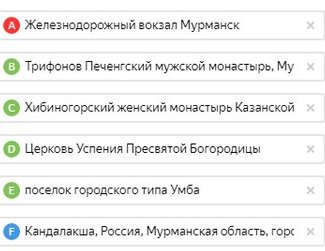 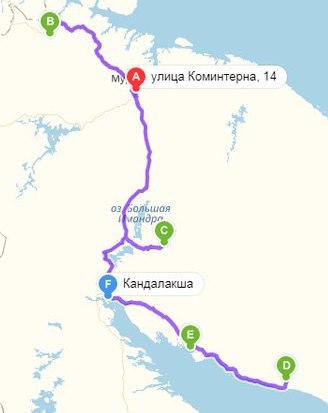 КАРТА-СХЕМА ПО ГОРОДУ МУРМАНСКУ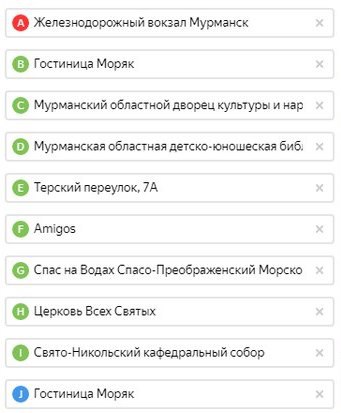 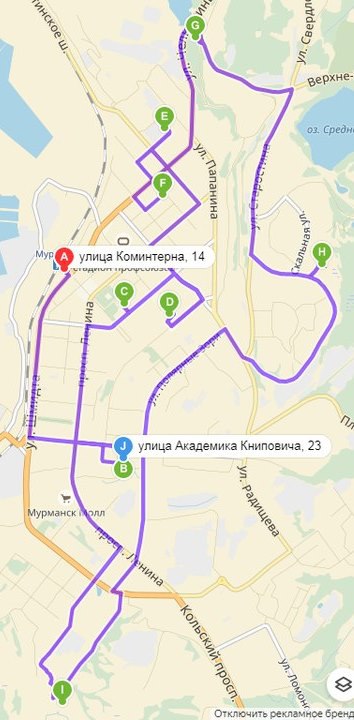 КАРТА-СХЕМА ПО ПОСЁЛКУ ГОРОДСКОГО ТИПА ПЕЧЕНГЕ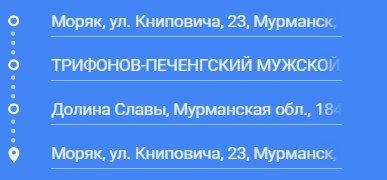 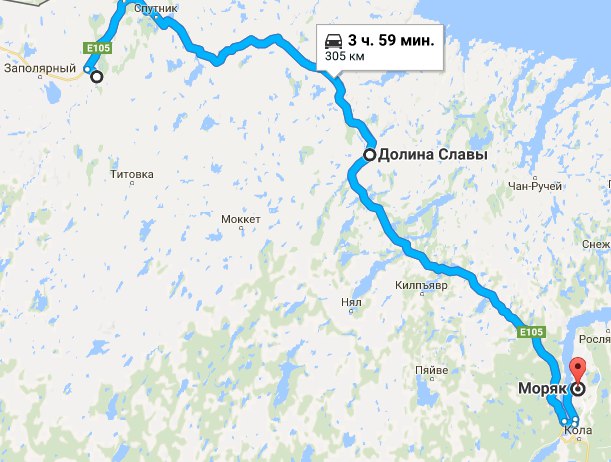 КАРТА-СХЕМА КАНДАЛАКША – УМБА – ВАРЗУГА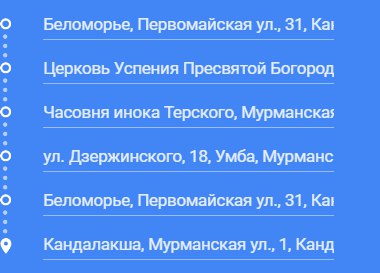 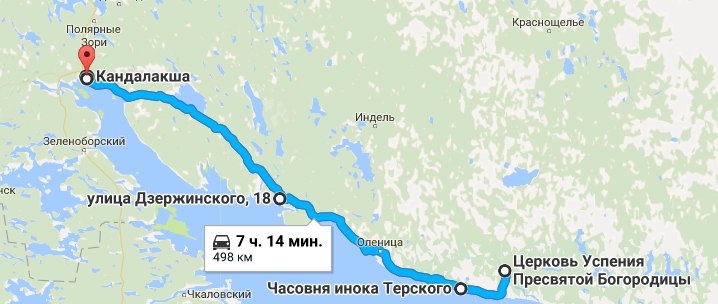 МесяцЧисло туристов за месяцГрафик заезда туристских групп по месяцамЧисло групп в месяц13001.01.17 – 04.01.1716.01.17 – 20.01.17223001.02.17 – 04.02.1716.02.17 – 20.02.17233001.03.17 – 04.03.1716.03.17 – 20.03.17243001.04.17 – 04.04.1716.04.17 – 20.04.17253001.05.17 – 04.05.1716.05.17 – 20.05.17263001.06.17 – 04.06.1716.06.17 – 20.06.17273001.07.17 – 04.07.1716.07.17 – 20.07.17283001.08.17 – 04.08.1716.08.17 – 20.08.17293001.09.17 – 04.09.1716.09.17 – 20.09.172103001.10.17 – 04.10.1716.10.17 – 20.10.172113001.11.17 – 04.11.1716.11.17 – 20.11.172123001.12.17 – 04.12.1716.12.17 – 20.12.172Населённые пункты, расстояния между ними, способы передвижения, время прибытия в пункт и выезда из негоНаименование туристских предприятий и условия размещенияЗапланированные туристские услуги.Наименования экскурсий (с перечнем основных объектов показа), туристских прогулок и походовВнутримаршрутные перевозкиЭкскурсионные расходы на 1 чел.День 1:09:00 – Прибытие в Мурманск.09:30 – 12:00 – Гостиница «Моряк».18:00 – 18:30 – Гостиница «Моряк».19:00 – 20:00 – Ужин в гостинице.Мурманский Ж/Д вокзал;Гостиница «Моряк», стандартные номера, 5 DLB, HB.Ресторан «Amigos»12:00 – 14:30 – Паломническая поездка к:- Поклонному кресту на месте закладки города;Памятнику святым равноапостольным Кириллу и Мефодию;- Храму Святого Великомученика и Целителя Пантелеимона.14:30 – 18:00 – Поездка по святым местам города:- Храм Спаса на Водах и мемориальный комплекс памяти погибшим морякам;- Храм Всех святых;- Церковь Введения во храм Пресвятой Богородицы;- Свято-Никольский кафедральный собор.АвтобусАвтобус – 150 руб.Ресторан – 350 руб.День 2:09:00 – 10:00 – Завтрак в гостинице «Моряк».10:00 – 13:30 – Мурманск – Печенга.13:30 – 14:30 – Обед в монастырской трапезной.17:00 – 19:20 – Печенга – Мурманск.19:50 – 20:50 – Ужин в гостинице «Моряк».Гостиница «Моряк», стандартные номера, 5 DLB, HB.Трифонов Печенгский монастырь.14:30 – 17:00 – Паломническая поездка к:- Трифонову Печенгскому мужскому монастырю, осмотр нижнего монастыря;- Верхний монастырь: могила преподобного Трифона, показной холм;- Воинское кладюище.АвтобусАвтобус – 150 руб.День 3:09:00 – 10:00 – Завтрак в гостинице «Моряк».10:00 – 14:00 – Мурманск – Хибины.14:00 – 15:00 – Обед в монастырской трапезной.17:30 – 18:00 – Ужин в монастырской трапезной.20:30 – Прибытие в Кандалакшу, Гостиница «Беломорье».Гостиница «Моряк», стандартные номера, 5 DLB, HB.Кировский полярно-альпийский ботанический сад.Гостиница «Беломорье», номера улучшенной комфортности, 5 DLB,HB.15:00 – 16:00 – Хибиногорский женский монастырь.16:00 – 17:30 – Экскурсия в Кировский полярно-альпийский ботанический сад с посещением часовни преподобного Сергия Радонежского.18:30 – Посещение сувенирного магазина Кировска.АвтобусАвтобус – 150 руб.День 4:08:00 – 09:00 – Завтрак в гостинице «Беломорье».14:00 – 15:00 – Возвращение в Кандалакшу, гостиница «Беломорье».18:50 – 19:50 – Ужин.00:44 – Ж/Д станция Кандалакши.Гостиница «Беломорье», номера улучшенной комфортности, 5 DLB,HB.Церковь усперия Святой Богородицы.Ж/Д станция Кандалакши.09:00 – 18:00 – Экскурсионная поездка по маршруту «Святыни Терского берега» (Кандалакша – Умба – Варзуга):- Выезд в село Варзуга;- Посещение Церкви Успения Святой Богородицы (17в.);- Посещение часовни на могиле Безымянного инока Терского;- Посещение древней Умбы-деревни, останки храма Воскресения Христова (XVIII в.)АвтобусАвтобус – 150 руб.